Workshop V: Netzwerkaustausch der CURA StandorteZielfragen:Wie ist erfolgreiche Teilnehmergewinnung möglich?Evaluierung – welche positiven Auswirkungen können festgestellt werden?Bayernweiter Ausbau – wie kann der Ausbau vorangebracht werden?Personalakquise – wie werden Coaches gewonnen?Außerdem wurden verschiedene fachliche Fragen geklärt.Diskussionsinhalte: Wie ist erfolgreiche Teilnehmergewinnung möglich?Vorstellung in JC-Teams und JA-Teams; interne Kommunikation hat hohe BedeutungBestandsanalyse in JC und JAUnterschiedlicher Bedarf für Familien in unterschiedlichen LebenslagenZuleitung über ASDHohe Serviceorientierung ist erforderlichPositiver Einstieg für den Kunden zum Start des Coachings bringt weitere Empfehlungen an andere Kunden„Entlastung“ der JC-Kollegen bei Übernahme der Coaching-Kunden„Veränderte Arbeitsweise“ im JC und Freiwilligkeit in der Teilnahme sind hilfreich “Imagewechsel“ des JC möglich  große Nachfrage, z.T. WartelistenKurze Wege (auch in der Kommunikation) im JC sowie zwischen JC und JA erleichtern die TN-GewinnungWelche positiven Auswirkungen können festgestellt werden?Ausgleich von Benachteiligung bei Kindern (Schule / Freizeit)Coach als Vertrauensperson (Zeit, intensive Arbeit, Entlastung) und als Multiplikator für systemübergreifende Arbeit„Aufarbeitung“ negativer Erfahrungen bei den Eltern ist möglich„Integrationsdruck“ fällt erstmal weg; Eltern und Kinder gewinnen Zeit zur Entwicklung während der CURA-Begleitung Familien mit Migrationshintergrund profitieren (insbesondere die Kinder / Jugendlichen mit Blick auf schulische Entwicklung und Ausbildungsmöglichkeiten)Kooperation befördert das gegenseitige Verständnis zwischen JC und JA  es entwickelt sich eine gemeinsame LotsenfunktionÜbergang aus § 10 SGB II (Erziehungszeit) kann unterstützt werden Ziel: Langfristige Stabilisierung von Eltern und KindernBayernweiter Ausbau – wie kann der Ausbau vorangebracht werden?Verbindung mit Teilhabechancengesetz (THCG)  SynergieeffektePersonalschlüssel / Stellenplan  zusätzliche Stellen für Coaches erforderlichESF-Umsetzung wurde erleichtert (Einsatz von Pauschalen)Zusammenarbeit mit Kommune wird verbessertPositive PresseresonanzZusammenarbeit mit JugendberufsagenturPersonalakquise – wie werden Coaches gewonnen?Im JC: „freie“ Arbeitsweise und Erfolgserlebnisse fördern die Bereitschaft, sich am Projekt CURA als Coach zu beteiligenIm JA: längere Bewilligungszeiträume gewünscht  „sichere Stelle“Bereitschaft „neue Wege“ zu gehen muss vorhanden sein (Einstellungsfrage)Qualifizierung? / Einsatz von Fallmanagern?Frage der organisatorischen Anbindung des CoachesFachliche Einzelfragen:Zwischenbericht - Fälligkeit / Inhalt / Umfang? Gliederungsschema wird zur Verfügung gestellt, erfahrungsgemäß sind ca. 5 Seiten zur Beschreibung ausreichendBudget (JC / JA) für Veranstaltungen / Aktionen?Im JC stehen nur die „regulären“ Fördermittel zur beruflichen Eingliederung zur Verfügung, im JA gibt es individuelle Regelungen und ggf. ein Budget; Anregung der TN, ein Budget in die Förderrichtlinie aufzunehmenInformationen zum Coaching-Tagebuch?„Excel-Tabelle“ ist ausreichend, bei den Coaching-Zeiten können auch Gruppen-Maßnahmen einbezogen werden; „Mittelwert“ von 30 min / Woche erforderlichVerlängerung / Verstetigung von CURA?JA: Förderhinweise werden bis Mitte 2022 verlängertESF-Förderung des JC-Coaches ist bis 30.06.2022 in der laufenden Förderperiode möglich.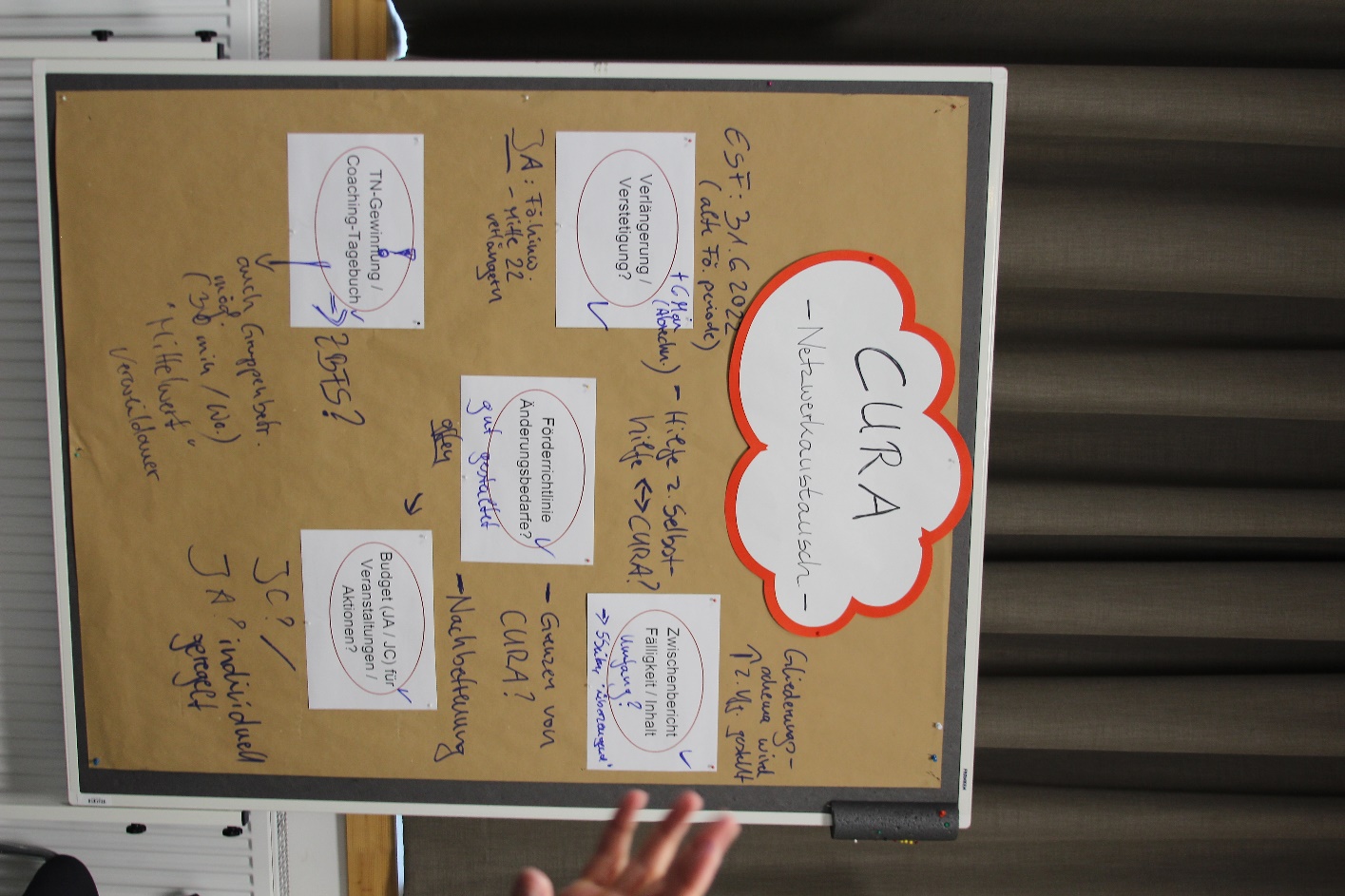 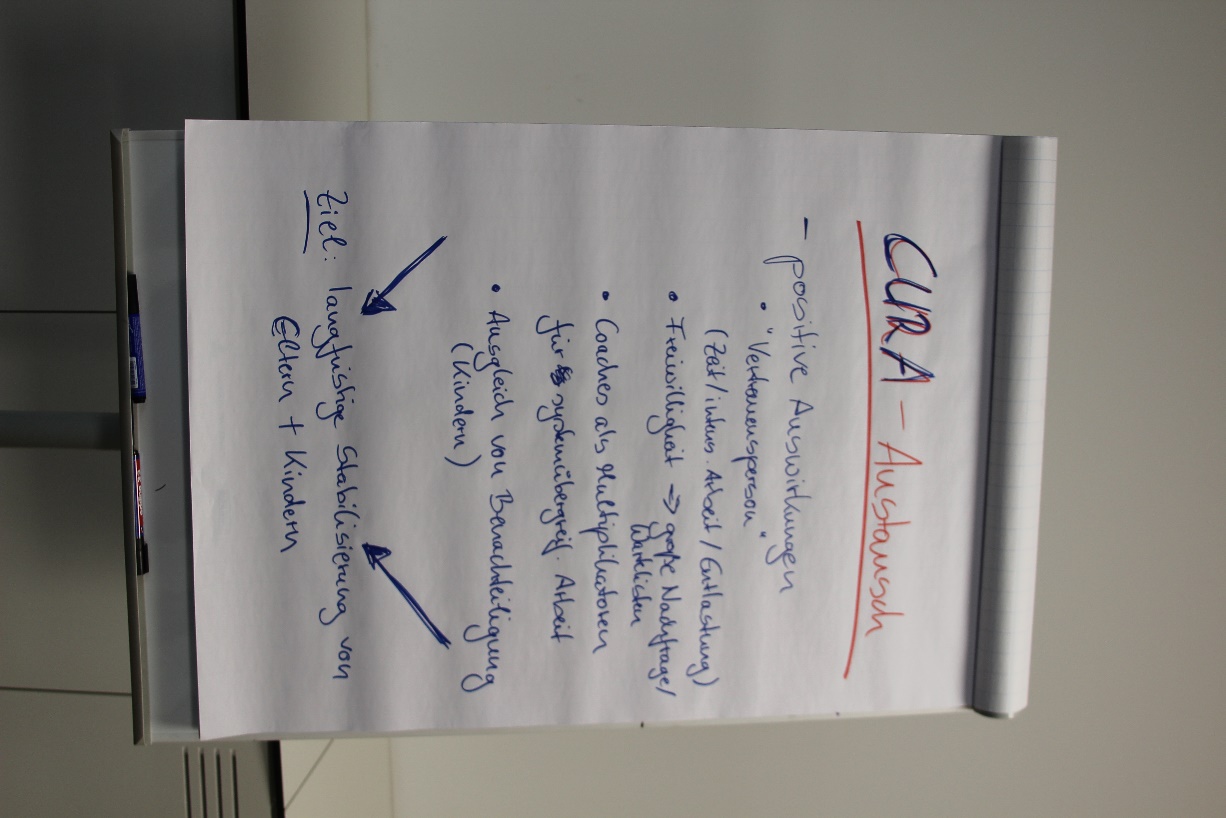 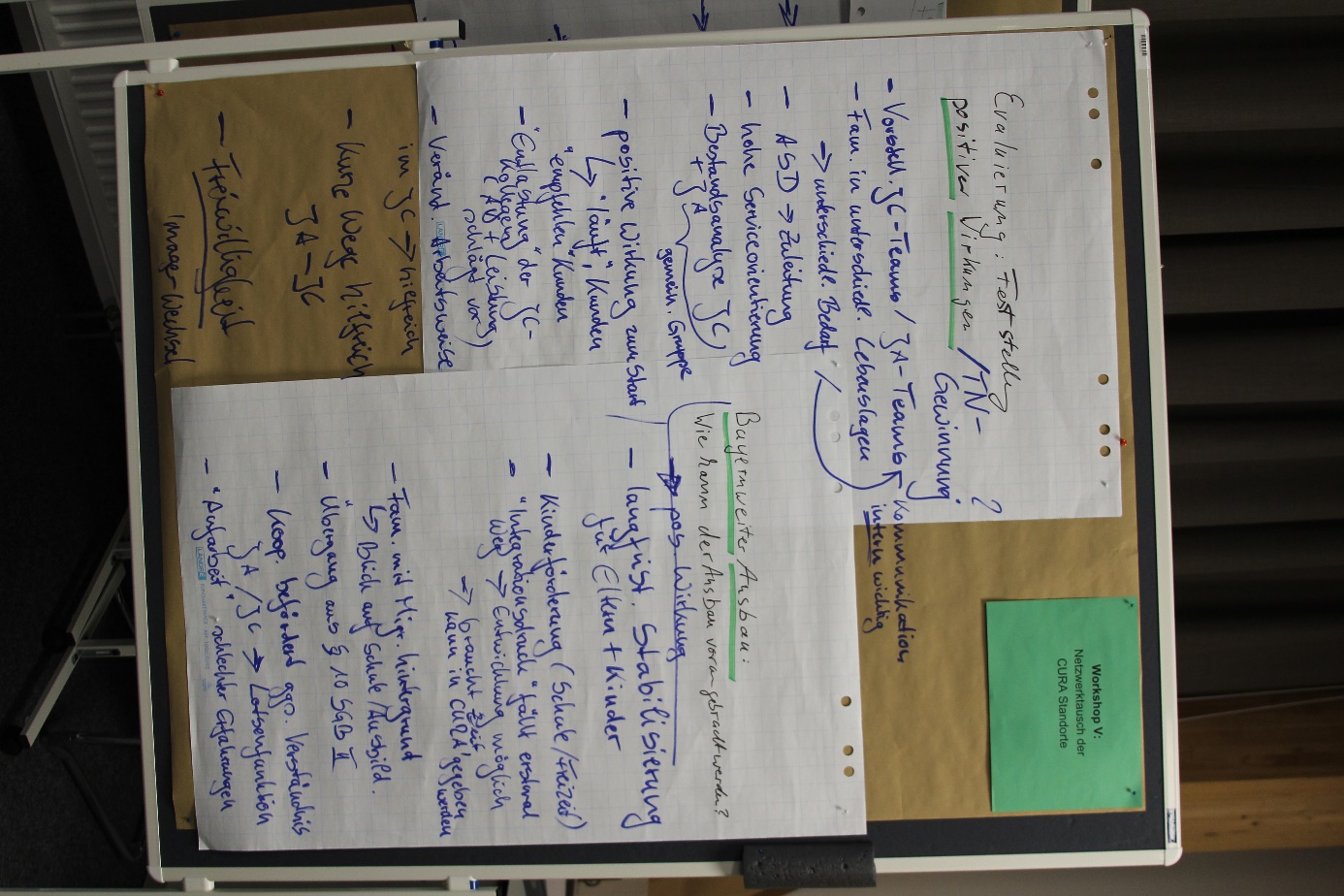 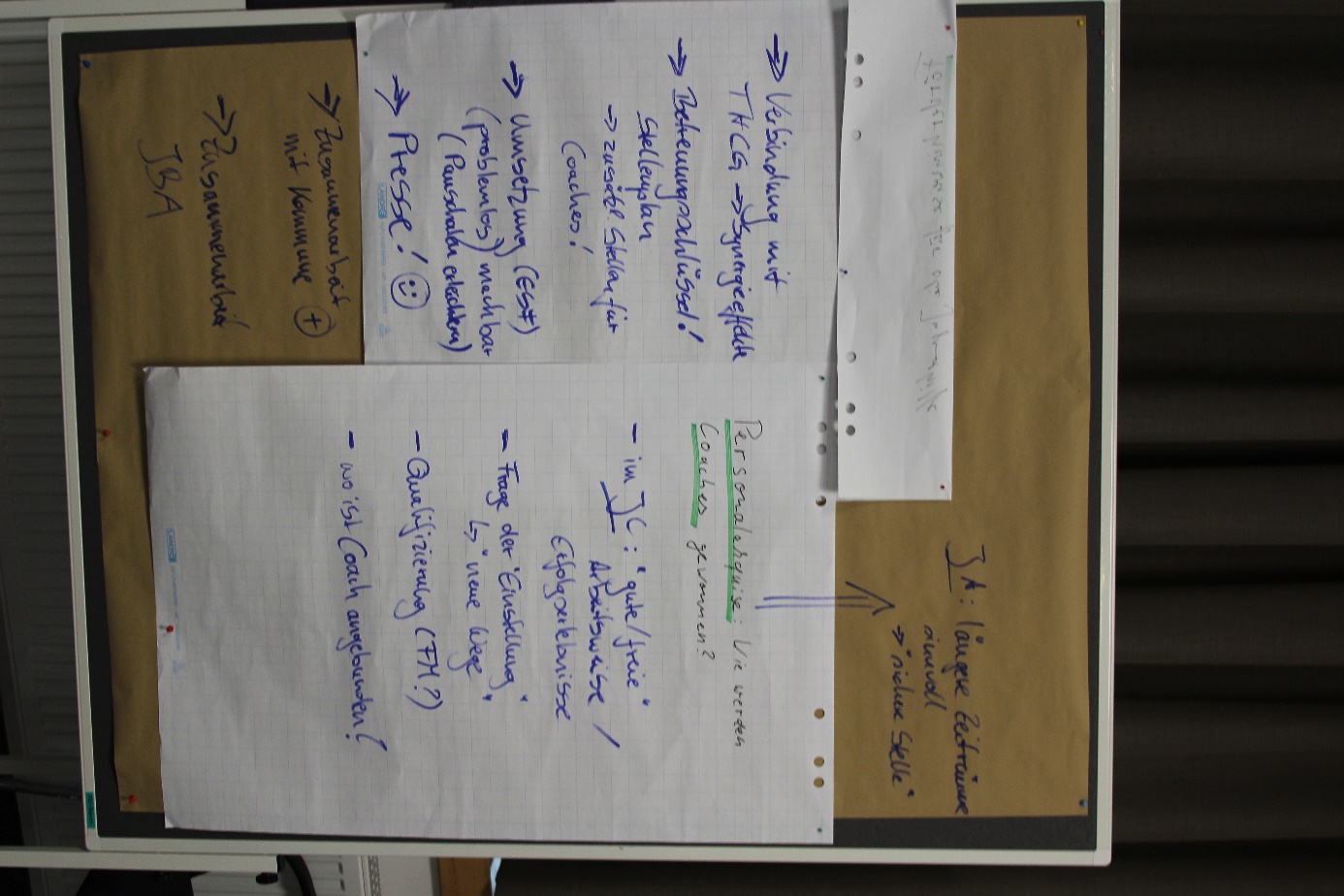 